          Tu  -  TERZA UNIVERSITÀ -  2023/24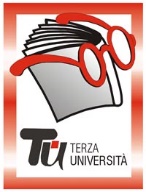                                                            Bergamo - TERZA FASECalendario  Modulo  n°70CAMMINARE FA BENE 6 DocenteMari FerrariGiornoGiovedìOrario9.30-11.45PeriodoDal 14 marzo al 16 maggio 2024 (8 incontri - € 20,00)Sederitrovo parcheggio Croce Rossa (Loreto)ArgomentoBENESSERE (max 30)PresentazioneLe camminate mattutine con Terza Università sono diventate per molte persone un appuntamento imperdibile. Sappiamo che camminare fa bene e avere l’impegno con un gruppo aiuta ad essere costanti superando le scuse dettate dalla pigrizia. I percorsi sono piacevoli e non troppo impegnativi (da 7 a 10 Km), il passo consente di fare quattro chiacchiere ed è prevista, se possibile, una sosta per il caffè. Tutor114.03.2024221.03.2024304.04.2024411.04.2024518.04.2024602.05.2024709.05.2024816.05.2024